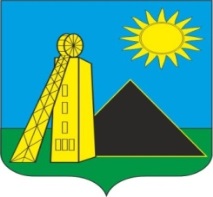    Российская  Федерация                           АдминистрацияУглеродовского городского поселенияКрасносулинского районаРостовской  области
   РАСПОРЯЖЕНИЕ12.11.2021 г                                       №  57                           пос. УглеродовскийО проведении электронного аукционана приобретение автомобиля для нужд Администрации Углеродовского городского поселенияВ соответствии с Гражданским кодексом Российской Федерации от 30.11.1994 № 51-ФЗ, Бюджетным кодексом Российской Федерации от 30.07.1998 № 145-ФЗ, Федеральным законом от 05.04.2013 № 44-ФЗ «О контрактной системе в сфере закупок товаров, работ, услуг для обеспечения государственных и муниципальных нужд, заявкой на проведение электронного аукциона на поставку автомобиля легкового для нужд Администрации Углеродовского городского поселения: Единой комиссии по осуществлению закупок провести электронный аукцион на приобретение автомобиля для нужд Администрации Углеродовского городского поселения.Контроль за исполнением данного распоряжения оставляю за собой.Глава Администрации                                                                                                      Углеродовского городскогопоселения                                                                                     С.Г.Ильяев